Installation Details – RoofChannel Letters on Wall SurfaceMounting of Channel LettersThe Channel Letter on the vertical surfaces will be mounted by direct bolting through the inside mating surface of the cabinet and exterior building with 5/16-18 bolts and fender washers. 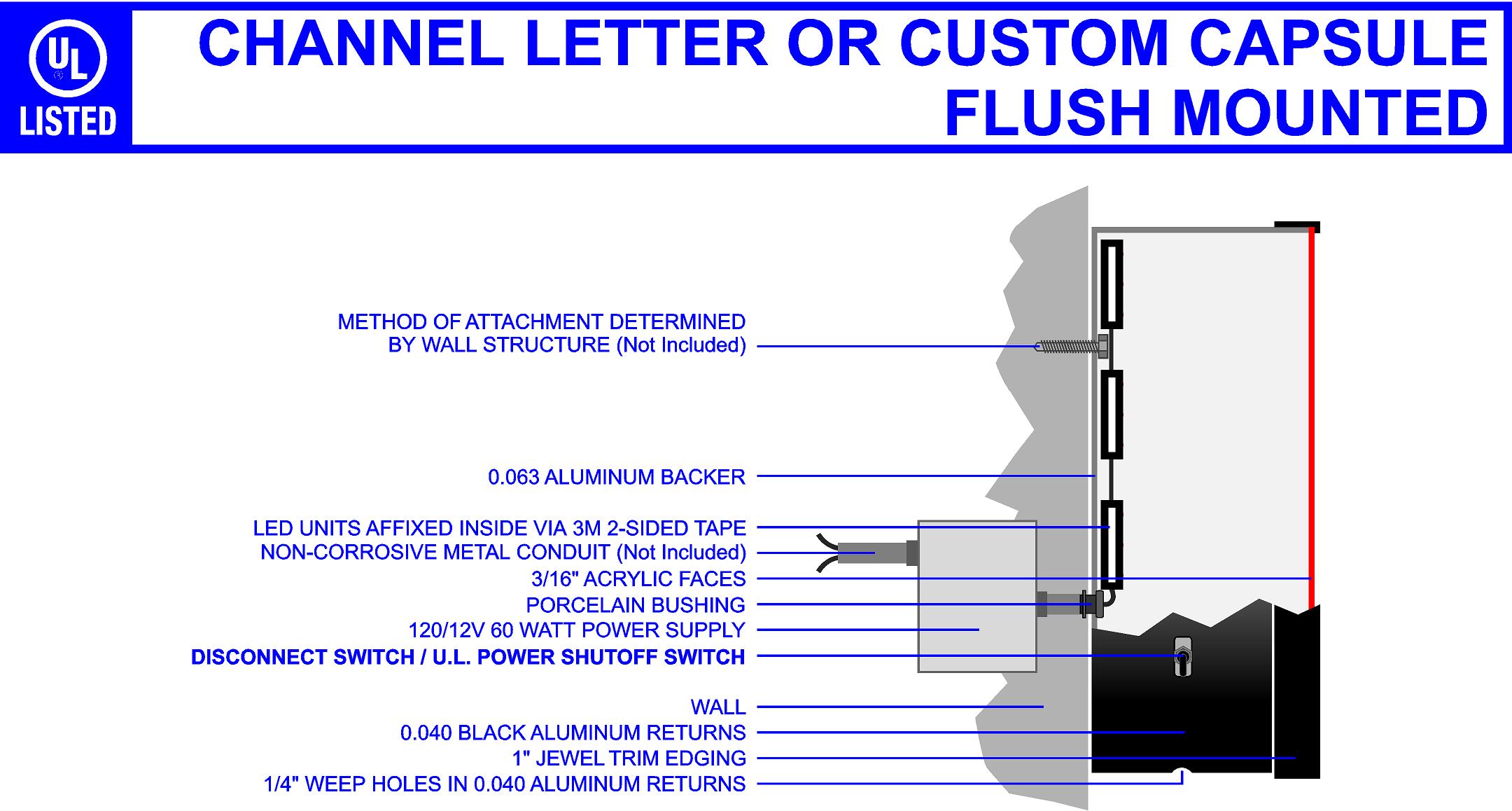 